Dromin National School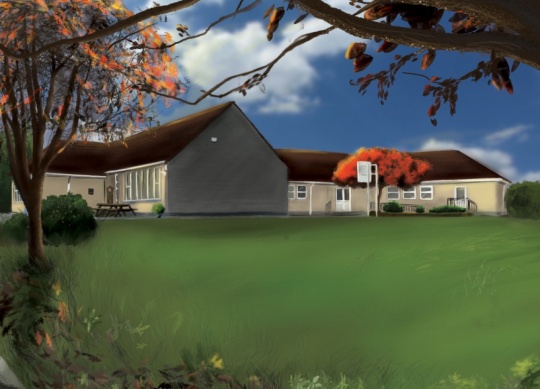 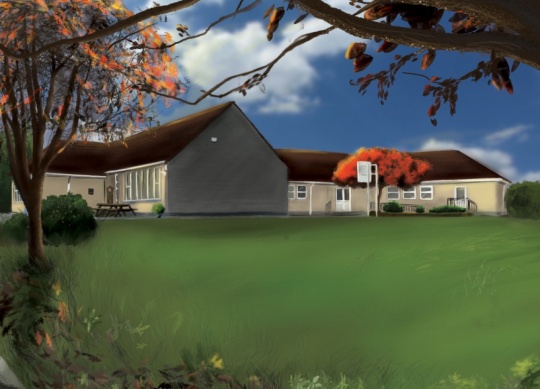 4th Class Booklist 2022-2023            1. Booklist: Items in black to be purchased by parents/guardians. Items in red are part of book rental and will be distributed in September.    Prices may vary with different retailers.2. Stationary: (All copies, pencils & crayons will be purchased by the class teacher in September).                                                   Stationary & books must be clearly labelled.3. Cost of FeesBOOK RENTAL							€29.00Art & Craft Materials/Photocopying/Ink				€33.00Copies, Pencils, Crayons						€15.00Writer’s Workshop Portfolio					€  3.00I.C.T.: Text-A-Parent/Aladdin					€  4.00	Insurance: 24-hour cover					€  6.00Total cost of Fees:	4. Payment: (Child’s Name & Class referenced on all payments).This amount of €90.00 should be paid by Electronic Transfer (ET) to the following account:BIC: BOFIIE2D IBAN: IE61 BOFI 9034 2924 9056 72** When paying by ET, please remember to put your child’s name as payment reference so the monies can be allocated to their profile. Alternatively, monies can be paid by cash or cheque (payable to Dromin N.S.) to the class teacher before Friday the 24th June, 2022**.SubjectBook PublisherBuyRentEnglishWord Wizard 4Spelling Book- (use same book as last year).English Dictionary- (use same as last year). Homework Diary Lift Off! Gill & MacmillanFallonsFallonsFallonsFallons € 9.95€  -€  -€ 3.50€22.65€3.00€7.00GaeilgeCaint is Comhrá 3Am don Léamh 4FallonsFolens€20.95€  7.60€3.00MathsTable Book - (use same book as last year).Busy at Maths 4FallonsFallons€  -€22.95€7.00HistorySmall World History 4th ClassFallons€13.75€3.00Geography & SciencePrimary AtlasSmall World-Geography & Science 4th ClassCollinsFallons€  9.59 €13.75€3.00ReligionGrow in Love 4th ClassVeritas€14.50€3.00